
         Courthouse Facilities   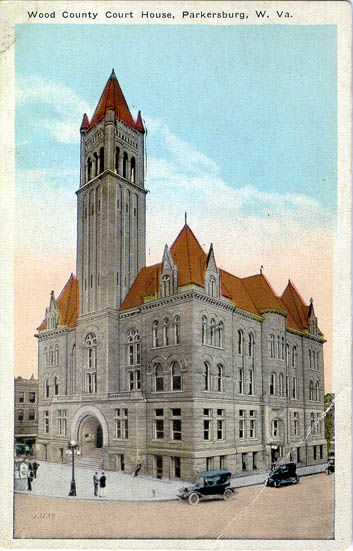        Improvement Authority					                               Agenda				                        	  April 18, 2018 10:00 a.m. – Conference CallRoll Call/Establish Quorum/Approval of Minutes/Introduction of GuestsReports and ConsiderationsFinancial UpdateGrant UpdateExecutive Director’s ReportOld BusinessNew BusinessPcard approval Annual Pcard ReportEmergency Grant Request: Monroe CountyTime Extension Requests: 14th cycle grants – October 19th: Pendleton Co.Executive SessionGood of the Order Next Meeting 	 	Agenda and Order of the Agenda are Subject to ChangeFor Updated Agenda Information, please call 304-558-5435Executive Director’s ReportManagement Succession PolicyBid Opening tomorrow for architect for office water infiltration projectInterviews with top 3 firms on April 26thAugust 3rd – Grant Training at the Embassy Suites in Charleston (Will do 2 more at regional locations around the state. Used to team up with WVACo. Going to contact them or the Commissioners’ Assoc. to see if I can do that again this summer.)